WMR SECONDARY SWIMMING: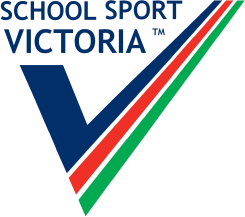 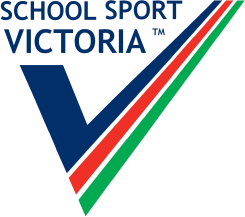 KARDINIA AQUATIC CENTREPlease NOTE START TIME for each bracket of eventsEVENTS CAN RUN AHEAD OF SCHEDULE so be ready to marshal up to 15 minutes ahead